Publicado en Barcelona el 23/02/2016 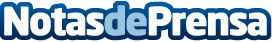 Toshiba vuelve a instalarse en Torre INBISA Plaza Europa durante la celebración del Mobile World Congress de BarcelonaDesde Asua Grupo Inmobiliario, sociedad de INBISA, señalan que “la compañía japonesa ha decidido repetir ubicación, ocupando los 800m2 de la planta 5 de Torre INBISA Plaza Europa”Datos de contacto:Noelia Perlacia0915191005Nota de prensa publicada en: https://www.notasdeprensa.es/toshiba-vuelve-a-instalarse-en-torre-inbisa Categorias: Finanzas Cataluña Innovación Tecnológica http://www.notasdeprensa.es